　　　東科協2016-017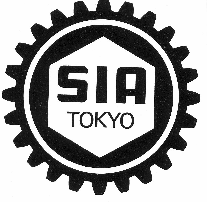 平成28年7月1日会員各位東京科学機器協会交流・厚生委員会		委員長　竹田拓人懇親ビヤパーティー開催のご案内毎年、おかげさまでご好評をいただいております、皆様お待ちかねの懇親ビヤパーティーを下記のとおり、開催いたします。	今回はより多くの会員企業様が参加できますように、募集人数の制限を変更、また募集期間内で定員を超えた場合は抽選とさせていただきことに致しました。詳細につきましては、下記の「申込上の注意」をご参照の程、よろしくお願いいたします。皆様のご参加、お待ち申し上げます。記開催日時：平成28年8月9日（火）午後6時～8時30分（予定）（受付開始　5時30分）　　　　　　　　　　　　　　　　　　　※　雨天中止会場：日本橋　三越本店　屋上ビアガーデン参加会費：男性　3,000円　女性　2,000円　（飲み放題、食べ放題）（会費は事前振込になりますので、キャンセル、参加者の変更等は速やかにご連絡下さい。また、当日キャンセルは全額、前日のご変更やキャンセルにつきましても、参加会費を申し受ける場合がございます。）募集定員：650名（1社10名様上限といたします。）・・定員を上回った場合は抽選募集締切：平成28年７月11日（月）15時・・・抽選の有無にかかわらず、参加決定通知を15日（金）までにお送りいたします。●　受付開始：平成28年7月8日（金）午前9時　FAX（03-3668-0324）※厳守【申込上の注意】　※こちらをよく御確認ください受付開始前にお申し込みいただきましても、全て無効とさせていただきます。より多くの会員様にご参加いただけるよう、本年度は1社10名様までのお申込みとなります。連絡担当者様欄にご記入された方は参加申込とはなりません。必ず一覧にご記入ください。締切日前に募集定員を上回った場合は委員による「抽選」とさせていただきます。　　　　　　　　　　　　なお、その際には下記の会員様のお申込みを優先させていただく場合がございます。①　前年度、キャンセル待ち等で参加できなかった会員様②　前年度開催後（2015年8月以降）にご入会いただきました会員様部署ごと等ではなく、貴社内で参加者様をおまとめの上、お申込みください。また、人数枠のみの御申込もお受付いたしかねます。会費は請求書を連絡担当（責任者）様宛へお送りいたします。事前のお振込をお願いいたします。当日、雨天等の理由で中止の場合、連絡担当（責任者）様へ連絡いたします。緊急連絡が取れる電話番号等のご記入をお願いたします。　以上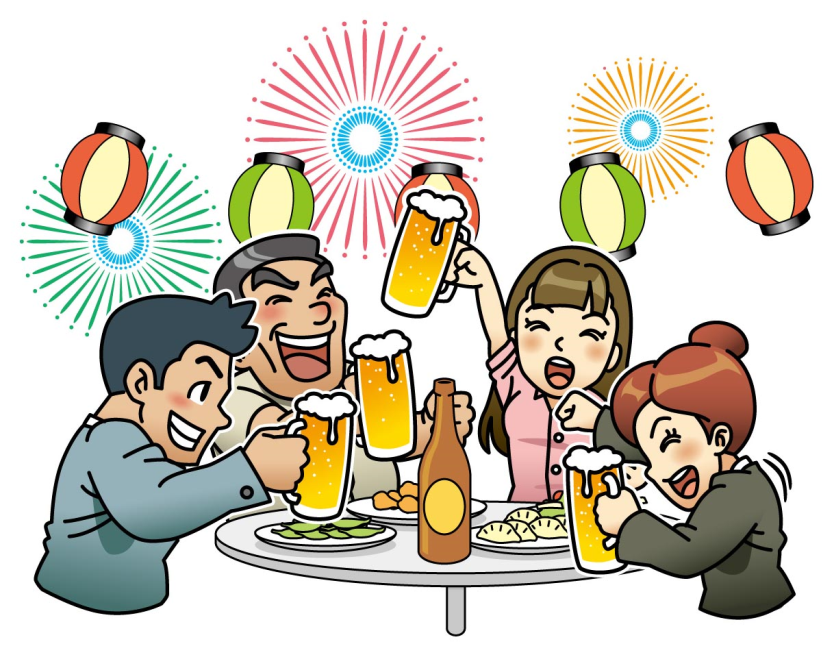 【問い合わせ先】東京科学機器協会　事務局電話：03-3661-5131　FAX：03-3668-0324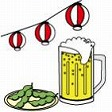 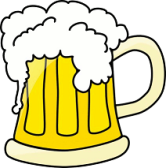 東京科学機器協会 交流・厚生委員会懇親ビヤパーティー（参加申込書）貴社名：　　　　　　　　　　　　　　　　　　　　　 　　　　　　連絡担当者：（責任者名）　　　　　　　　　　　　　　　　　　　　　　連絡担当者メールアドレス：　　　　　　　　　　　　　　　　　　　　　　（※必須）住　　所　〒電話番号：　　　　　　　　　　　　　　　FAX番号：　　　　　　　　　　　　　　緊急【雨天中止】連絡先（必須）：　　　　　　　　　　　　　　　　　　　　　　　　　　　注：性別には必ず○をおつけください。また、男性女性の内訳をご記入ください。　　※受付開始：平成28年7月8日（金）9時開始（厳守）FAX:　03-3668-0324（ふりがな）氏　　名性別（ふりがな）氏　　　名性別1(　　　　　　　　　　　)男・女6(　　　　　　　　　　　) 男・女2(　　　　　　　　　　　)男・女7(　　　　　　　　　　　) 男・女3(　　　　　　　　　　　)男・女8(　　　　　　　　　　　) 男・女4(　　　　　　　　　　　)男・女9(　　　　　　　　　　　) 男・女5(　　　　　　　　　　　)男・女10(　　　　　　　　　　　) 男・女男　　性女　　性　　　名　　　名